PLANO DE AULA SEMANAL/ EDUCAÇÃO INFANTILEscola: Centro Municipal de Educação Infantil Doce MagiaTurma: Maternal II B	Periodicidade: 29/06 a 03/07/2020Campos de Experiência:29/06- Corpo, gestos e movimento, escuta, fala, pensamento e imaginação30/06- Traços sons cores e formas.01/07-Corpo, gestos e movimento, Traços sons cores e formas.02/07/-Escuta fala pensamento e imaginação, corpo gestos e movimento.Conteúdo Específico:29/06- Seu corpo, possibilidades motoras sensoriais e expressivas, palavras e expressões da língua.30/06- Obras de arte, suportes, materiais, instrumentos d e técnicas das artes visuais e seus usos.01/07- Ritmos, danças, manifestações culturais.02/07- Motricidade, destreza e postura corporal.Objetivos de Aprendizagem: 29/06- Cantar canções imitando gestos ou seguir ritmos diferentes de musicas com movimentos corporais, expressar suas ideias, sentimentos e emoções por meio de diferentes linguagens como a dança, a musica, linguagem corporal e oral.30/06- Manipular diversos materiais das artes visuais e plásticas explorando os cinco sentidos, Cuidar e apreciar a sua própria obra de arte.01/07-Deslocar se em ambientes livres passando por obstáculos que permita pular, linguagem musical, corporal e dramática.02/07-.Brincar nos espaços externos ou internos com obstáculos que permite manusear, equilibrar, transportar objetos.Recursos:29/06- Celular ou computador, a voz e o corpo.30/06- Papel higiênico, papel sulfite, cola e papel escuro ou lápis de cor.01/07- celular ou computador, o corpo e um brinquedo ou objeto para representar a fogueira.02/07-Colher e bolinha e brinquedos.Avaliação: Considerando as atividades aplicadas todos os alunos demonstraram bom desempenho na realização das mesmas.CRONOPLANO DE ATIVIDADES SEMANAL / EDUCAÇÃO INFANTILTurma: Maternal II BData: 29/06Atividade: Ritmo musical		Metodologia: Em um lugar da casa com espaço suficiente pra criança pular e dançar em segurança, assistir, cantar e dançar a música: pula-pula pipoquinha, imitando os gestos com movimentos corporais. https://youtu.be/dJlF09D8qqg              Música: Pula, pula pipoquinha Pula, pula pipoquinhaPula, pula sem pararPula,pula pipoquinhaPra crescer e estourar.Pula,pulaPipoquinha...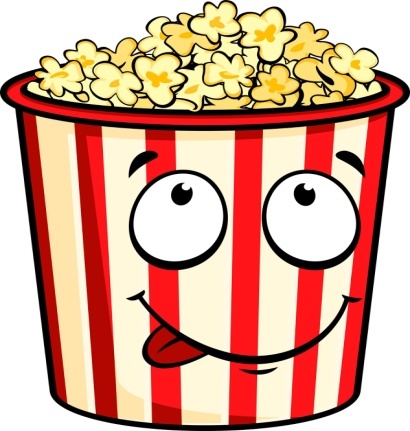 Data: 30/06Atividade: Colagem Metodologia: Trabalharemos nesta aula, dando continuidade na aula de ontem. Para isso reative a memória da criança questionando-a ela se ela lembra qual musica foi trabalhada ontem, e apresente a ela uma nova musica que também fala de pipoca. https://youtu.be/78xiJpPGQ5kApós, pegue um papel sulfite, cola, papel higiênico. Diga a criança que agora ela vai fazer um pacote com pipoca. O adulto poderá desenhar um pacote de pipoca ou recortar um papel de cor diferente, caso desenhe, peça pra criança pintar esse desenho. Depois de pedaços menores de papel higiênico e peça pra criança amassar, para fazer as pipocas, passe cola e peça pra criança colar as pipoquinhas uma por vez, para ficar bonitinhas. Boa Obra de arte! 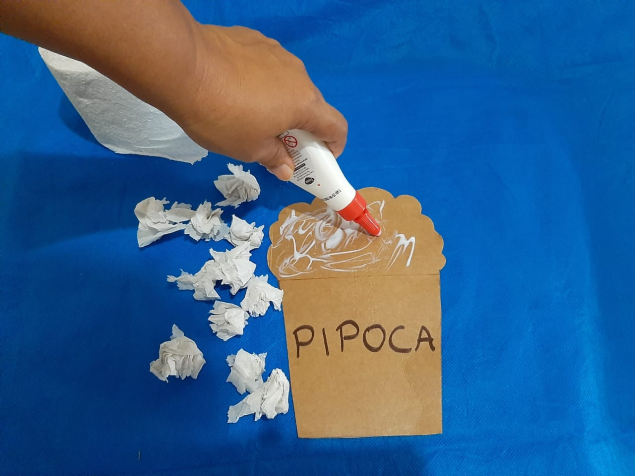 Cantiga popular:        Poc Poc Po     Uma pipoca estourando na panelaOutra pipoca começou a responderE era um tal de po-poc poc pocQue não dá pra entenderE era um tal de po-poc poc pocE era um tal de po-poc poc pocE era um tal de po-poc poc pocQue não dá pra entenderData: 01/07Atividade: Pula fogueiraMetodologia: Olá papai e mamãe!Hoje nós vamos brincar de pular fogueira dançando, para a aula de hoje vamos precisar de uma almofada pequena ou outro brinquedo ou objeto de sua preferência, para representar a fogueira, ao som da musica, com estas canções juninas estamos trabalhando a cultura, além de ritmo e linguagem corporal e dramática. Sugiro aos pais que se caracterizem de caipiras, para assim ficar com mais aspecto de festa junina. Após a dança, peça para a criança pular a fogueira.https://youtu.be/9yvuTmUfhn8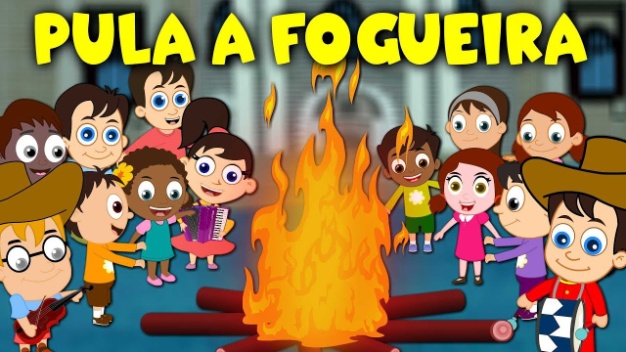 Data: 02/07Atividade: circuito do ovoMetodologia: Para atividade de hoje vamos precisar de uma colher, uma bolinha de papel amassado, num espaço amplo, delimite uma linha de partida e no caminho coloque alguns brinquedos para serem os obstáculos a serem desviado no percorrer do caminho. Entregue a criança uma colher com a bolinha de papel, Peça para criança segurar firme no cabo da colher e percorra o caminho até chegar ao final do percurso.